0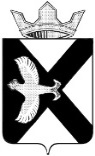 АДМИНИСТРАЦИЯ МУНИЦИПАЛЬНОГО ОБРАЗОВАНИЯ ПОСЕЛОК БОРОВСКИЙТЮМЕНСКОГО МУНИЦИПАЛЬНОГО РАЙОНА ТЮМЕНСКОЙ ОБЛАСТИРАСПОРЯЖЕНИЕ07 июля 2023 г. 								                       № 231р.п. БоровскийОб условиях приватизации нежилого помещения, расположенного по адресу: Тюменская область, Тюменский район, п.Боровский, ул. Советская, д.11В соответствии с Федеральным законом от 21.12.2001 №178-ФЗ «О приватизации государственного и муниципального имущества», Федеральным законом от 06.10.2003 № 131-ФЗ «Об общих принципах организации местного самоуправления в Российской Федерации», решением Боровской поселковой Думы от 27.06.2018 №452 «Об утверждении Положения о порядке приватизации муниципального имущества муниципального образования поселок Боровский», руководствуясь Уставом муниципального образования поселок Боровский Тюменского муниципального района Тюменской области, на основании заявления Побочина Владимира Валентиновича от 23.06.2023 вх.№0107/17:Приватизировать находящиеся в собственности муниципального образования поселок Боровский объекты муниципального имущества:2. Определить условия приватизации муниципального имущества: 2.1. Муниципальное имущество отчуждается в порядке реализации права выкупа Побочина Валентина Владимировича (далее – покупатель) на приобретение доли муниципальной собственности.2.2. Цена продажи доли нежилого помещения составляет: 11 841 (Одиннадцать тысяч восемьсот сорок один) рубль 67 копеек
(без учета НДС).Стоимость земельного участка определена в сумме 22 672 (двадцать две тысячи шестьсот семьдесят два) рубля 70 копеек (НДС не облагается).Основание для установления цены муниципального имущества: отчет №1948/23 об определении рыночной стоимости Объекта оценки от 19.04.2023, выполненный независимым оценщиком обществом с ограниченной ответственностью «Центр экономического содействия»; экспертное заключение (положительное) №428/05-23 от 04.05.2023, выполненное саморегулируемой организацией оценщиков ассоциацией «Межрегиональный союз оценщиков», пропорционально занимаемой площади нежилых помещений.2.3. Оплата производится единовременно по реквизитам указанным в договоре купли-продажи муниципального имущества в соответствии с действующим законодательством.3. Контроль за исполнением распоряжения возложить на Суппес О.В., заместителя главы сельского поселения.ЛИСТ СОГЛАСОВАНИЯк постановлению/распоряжению «_______________________________»Исполнитель: Притыко О.В.Список рассылки:1. Дело								                    -1 экз.2. Отдел экономики, муниципального заказа и имущества		-1 экз.3. Прокуратура Тюменского района			                    -1 экз.N п/пНаименование недвижимого имуществаАдрес (местоположение) недвижимого имуществаКадастровый номер имуществаПлощадь, недвижи-мого имущест-ва (кв.м.)N п/пНаименование недвижимого имуществаАдрес (местоположение) недвижимого имуществаКадастровый номер имуществаПлощадь, недвижи-мого имущест-ва (кв.м.)1234510,072 доли в праве на нежилое помещение, этаж расположения: 1Тюменская область, Тюменский район, поселок Боровский, ул. Советская, 1172:17:0201004:168615,7(0,072 доли)20,022 доли в праве на земельный участокТюменская область, Тюменский район, поселок Боровский, ул. Советская72:17:0201004:2836805(0,022 доли)Глава муниципального образованияС.В. СычеваДолжностьФИО ПримечанияПодписьЗаместитель главы сельского поселенияКраснощёк В.С.Заместитель главы сельского поселенияСуппес О В.Начальник отдела – главный бухгалтерЕ.В.Ожгибесова